ПРОТОКОЛ №заседания комиссии по предупреждению и ликвидации ЧС и ПБ администрации МО «Боханский район» Место проведения: актовый зал в здании администрации муниципального образования «Боханский район» (669311, Иркутская обл., Боханский р-н, ул. Ленина, 83, 1-й этаж).Вел заседание:На заседании присутствовали:Члены комиссии:ПРИГЛАШЕННЫЕ:ПРИСУТСТВУЮЩИЕ:Повестка дня:«О подготовке территориальной подсистемы единой государственной системы предупреждения и ликвидации ЧС природного и техногенного характера МО "Боханский район" к безопасному пропуску ледохода и паводковых вод в весенне-летний период 2018 года».По первому вопросу повестки дня выступили: глава МО «Бохан» (Чикулева Т.С.), глава МО «Новая Ида» (Иванов М.П.), глава МО «Тихоновка» (Скоробогатова М.В.) и глава МО «Шаралдай».Чикулева Т.С. – в своей информации отметила следующее: принято постановление «О подготовке к паводковым мероприятиям», утвержден План мероприятий в весенне-летний период 2018 года, имеются соглашения о поставке техники ООО «Хунюнь», ИП «Силяво» и МУП «Заря», все организации подключены к проведению мероприятий по паводкам.Мискевич Н.Н. – в своей информации отметила следующее: принято постановление и утвержден план мероприятий по ликвидации ЧС в паводкоопасный период 2018 года, провели обходы жилых домов в населенных пунктах. Возможно, будут подвергнуты подтоплению 12 жилых домов, где проживают 29 человек (22 – взрослых, из них 14 пенсионеров, 7 детей до 14 лет). Проводится мониторинг паводковой ситуации.Батюрова В.А. – в своей информации отметила следующее: принято постановление и утвержден план мероприятий по ликвидации ЧС в паводкоопасный период 2018 года, возможному подтоплению подвергается 7 жилых домов, где проживают 22 человека (14 – взрослых и 8 детей до 14 лет), имеется 70 голов сельскохозяйственных животных, проводятся обходы населения с социальными работниками, вывозится бытовой мусор с придомовых территорий, организована работа по оказанию помощи одиноким и пожилым людям по расчистке снега, на сегодня мы готовы к прохождению паводка.Иванов М.П. – в своей информации отметил следующее: на сегодняшний день предупреждены все руководители организаций и учреждений МО «Новая Ида» по уборке снега, и готовности техники к паводкоопасной ситуации, заключены договора и соглашения по предоставлению техники для ликвидации последствий ЧС.Комиссия по предупреждению и ликвидации чрезвычайных ситуаций и обеспечению пожарной безопасности муниципального образования Боханский район решила:По первому вопросу повестки дня:Информацию главы МО «Бохан» (Чикулева Т.С.), главы МО «Новая Ида» (Иванов М.П.), заместитель главы МО «Тихоновка» (Мискевич Н.Н.), и главы МО «Шаралдай» (Батюрова В.А.) принять к сведению.Рекомендовать главам сельских поселений:Заключить договора с руководителями КФХ, ИП, организаций, учреждений, всех форм собственности находящихся на территории МО «Боханский район», о предоставлении специальной техники, тракторов повышенной проходимости, для ликвидации чрезвычайных ситуаций и предоставления автобусов и грузовых автомобилей для проведения эвакуационных мероприятий в паводкоопасный период;О готовности проинформировать председателя КЧС и ПБ администрации МО «Боханский район» (Убугунова С.М.) в срок до 23 марта 2018 года. Копии договоров направить на адрес электронной почты: kabanovsv62@yandex.ru;В срок до 23 марта 2018 года предоставить списки населенных пунктов на адрес электронной почты: kabanovsv62@yandex.ru, предположительно подверженных воздействию паводковых вод, с указанием улиц, количества жилых домов, количества проживающих в них взрослых, детей, пенсионеров и малоподвижных групп населения.С началом половодья организовать круглосуточное дежурство ответственных должностных лиц. Сведения об организации круглосуточного дежурства (место дежурства, график, номера телефонов) предоставить в ЕДДС Боханского района» по факсу 8 (39538) 25-7-23 или в электронном виде по адресу: eddsbohan@mail.ru;Провести разъяснительную работу с жителями населенных пунктов, попадающих в зону возможного подтопления, о порядке их действий в случае проведения возможных эвакуационных мероприятий.Рекомендовать руководителям предприятий, организаций района до наступления паводкового периода привести в готовность технику (бульдозеры, экскаваторы, бурильные установки, передвижные водо-насосные установки, пожарные машины, грейдеры) с готовностью к применению в течение 2 часов и использовать ее по решению КЧС и ПБ района с последующей компенсацией материальных и финансовых затрат.«О профилактике бытовых пожаров и не допущению гибели людей на пожарах»По второму вопросу повестки дня выступили: Врио начальника отделения отдела надзорной деятельности и профилактической работы по У-ОБО Управления надзорной деятельности ГУ МЧС России по Иркутской области (Яновский В.В.) и главы сельских поселений.Яновский В.В. – в своей информации отметил следующее: с начала 2018года на территории Боханского района произошло 4 пожара, погибло 3 человека, пострадавших нет. За аналогичный период прошлого года произошло 5 пожаров, погибших и пострадавших не было.27.01.2018 г. по адресу: Иркутская область, Боханский район, с. Тихоновка, ул. Свердлова, 1 произошел пожар с тремя погибшими. Объектом пожара являлся частный жилой дом, бревенчатого исполнения, 5 степени огнестойкости, одноэтажный, размером 7х8 м, кровля шиферная по деревянной обрешетке, освещение электрическое, отопление печное. В результате пожара дом выгорел изнутри полностью. Предположительная причина пожара – нарушение требований пожарной безопасности при эксплуатации самодельного электронагревательного прибора.В целях стабилизации оперативной обстановки с пожарами и не допущения гибели людей, а также травмирования на пожарах на территории Боханского района был разработан и утвержден мэром МО «Боханский район» Середкиным С.А. план мероприятий по предупреждению пожаров и гибели людей в жилом секторе на территории Боханского района в период с 01 марта по 31 марта 2018 года. Также председателем КЧС и ПО МО «Боханский район» Убугуновой С.М. утвержден план – график работы мобильных групп, по обследованию мест проживания многодетных семей, находящимся в социально опасном положении, одиноких пенсионеров, инвалидов, а также граждан находящихся в трудной жизненной ситуации, с проведением с данными категориями граждан инструктажей о мерах пожарной безопасности. На проведение данных мероприятий было задействовано 5 человек из них: от ОМС – 2, ОНД-1, ОГБУ СО «Комплексный центр социального обслуживания населения, Боханского района» -1, электросетевой компании -1. Данной мобильной группой проведены обследования мест, находящихся в социально опасном положении, в том числе многодетные семьи, одинокие пенсионеры, инвалиды, а также граждане, находящихся в трудной жизненной ситуации. Всего посещено 29 мест, мерам пожарной безопасности проинструктировано 38 человек, из них в смежных зданиях – 45, составлено 29 чек листов.В период действия особого противопожарного режима были задействованы главы, специалисты, старосты и добровольцы от муниципальных образований, сотрудники полиции, работники электросетевой компании, волонтеры, работники пожарной охраны, работники социальной защиты населения. Всего за данный период согласно предоставленным сведениям было проведено 3443 подворовых обхода, мерам пожарной безопасности проинструктировано 3943 человека, проведено 10 сходов граждан, на котором присутствовало 171 человек, распространено 4175 памяток.При посещении домов и квартир гражданам доводилась оперативная обстановка с пожарами как на территории Боханского района, так и по Иркутской области. Приводились примеры по гибели людей и детей при пожарах, разъяснялись правила эксплуатации электроприборов и отопительных печей, как не допустить детскую шалость с огнём, доводилась информация о телефонных номерах вызова экстренных служб.Комиссия по предупреждению и ликвидации чрезвычайных ситуаций и обеспечению пожарной безопасности муниципального образования Боханский район решила:По второму вопросу повестки дня:Информацию Врио начальника отделения отдела надзорной деятельности и профилактической работы по У-ОБО Управления надзорной деятельности ГУ МЧС России по Иркутской области (Яновский В.В.) принять к сведению.«О проведении мероприятий, направленных на недопущение заболевания животных бешенством».По третьему вопросу повестки дня выступил: начальник ОГБУ «Боханская станция по борьбе с болезнями животных» (Кустов С.Г.).Комиссия по предупреждению и ликвидации чрезвычайных ситуаций и обеспечению пожарной безопасности муниципального образования Боханский район решила:По третьему вопросу повестки дня:Информацию начальника ОГБУ «Боханская станция по борьбе с болезнями животных» (Кустов С.Г.) принять к сведению.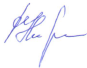 УТВЕРЖДАЮУТВЕРЖДАЮУТВЕРЖДАЮУТВЕРЖДАЮУТВЕРЖДАЮУТВЕРЖДАЮУТВЕРЖДАЮПервый заместитель мэра,Первый заместитель мэра,Первый заместитель мэра,Первый заместитель мэра,Первый заместитель мэра,Первый заместитель мэра,Первый заместитель мэра,председатель комиссии по предупреждению и ликвидации чрезвычайных ситуаций и обеспечению пожарной безопасности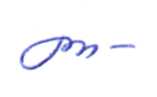 председатель комиссии по предупреждению и ликвидации чрезвычайных ситуаций и обеспечению пожарной безопасностипредседатель комиссии по предупреждению и ликвидации чрезвычайных ситуаций и обеспечению пожарной безопасностипредседатель комиссии по предупреждению и ликвидации чрезвычайных ситуаций и обеспечению пожарной безопасностипредседатель комиссии по предупреждению и ликвидации чрезвычайных ситуаций и обеспечению пожарной безопасностипредседатель комиссии по предупреждению и ликвидации чрезвычайных ситуаций и обеспечению пожарной безопасностипредседатель комиссии по предупреждению и ликвидации чрезвычайных ситуаций и обеспечению пожарной безопасностиС.М. УбугуноваС.М. Убугунова«22»мартамарта2018года21 марта 2018 годаВремя: 12:00п. Бохан- Убугунова Софья Михайловна – первый заместитель мэра, председатель комиссии по предупреждению и ликвидации чрезвычайных ситуаций и обеспечению пожарной безопасности администрации муниципального образования «Боханский район».Председатель комиссии:Председатель комиссии:Убугунова Софья МихайловнаПервый заместитель мэра администрации муниципального образования «Боханский районЗаместители председателя комиссии:Заместители председателя комиссии:Гагарин Сергей ИвановичЗаместитель мэра по ЖКХ и КСХалматов Андрей Геннадьевичначальника ПСЧ-44 (по Охране п. Бохан)Секретарь комиссии:Секретарь комиссии:Кабанов Степан ВладимировичГлавный специалист ГО ЧС и ПБ администрации муниципального образования «Боханский район»Александров Александр ГеннадьевичНачальник отдела сельского хозяйстваБаглаева Елена АлександровнаГлава администрации МО «Укыр»Батюрова Вера АлексеевнаГлава администрации МО «Шаралдай»Булгатов Николай ТрофимовичЗам. начальника ТО УФС Роспотребнадзора                                                                                                                                                           по Иркутской области в Эхирит-Булагатском, Баяндаевском, Аларском, Нукутском, Осинском, Боханском, Качугском, Усть-Удинском и Жигаловском районахИванов Максим Петрович Глава администрации МО «Новая Ида»Кустов Сергей ГавриловичНачальник ОГБУ «Боханская станция по борьбе с болезнями животных»Малинкина Татьяна АлексеевнаВедущий специалист по торговле администрации МО «Боханский район»Мячина Галина ВасильевнаНачальник отдела по УМИ администрации МО «Боханский район»Нефедьев Сергей НиколаевичГлава администрации МО «Олонки»Петрова Наталья БорисовнаГлава администрации МО «Каменка»Попов Пётр АнатольевичНачальник ОКС администрации МО «Боханский район»Пушкарева Татьяна СергеевнаГлава администрации МО «Казачье»Секретарева Елена ТрофимовнаГлавный редактор МБУ Боханская редакция районной газеты "Сельская правда"Скоробогатова Марина ВладимировнаГлава администрации МО «Тихоновка»Таряшинов Алексей МихайловичГлава администрации МО «Тараса»Ткач Александр СергеевичГлава администрации МО «Буреть»Чикулева Тамара СпиридоновнаГлава администрации МО «Бохан»Яновский Владимир ВикторовичВрио начальника отделения отдела надзорной деятельности и профилактической работы по У-ОБО Управления надзорной деятельности ГУ МЧС России по Иркутской областиЕгорова Екатерина ПетровнаСпециалист ГОЧС ОГБУЗ «Боханская РБ»Дарханов Александр СергеевичМетодист по охране труда и пожарной безопасности управления образования администрации МО «Боханский район»Открытие заседания КЧС и ПБОткрытие заседания КЧС и ПБ12:00-12:05(5 мин.)Оглашение повестки дня, вступительное слово, председателя КЧС и ПБ администрации МО «Боханский район»Убугунова Софья Михайловна«О подготовке территориальной подсистемы единой государственной системы предупреждения и ликвидации ЧС природного и техногенного характера МО "Боханский район" к безопасному пропуску ледохода и паводковых вод в весенне-летний период 2018 года»«О подготовке территориальной подсистемы единой государственной системы предупреждения и ликвидации ЧС природного и техногенного характера МО "Боханский район" к безопасному пропуску ледохода и паводковых вод в весенне-летний период 2018 года»Докладчики:12:05-12:30(25 мин.)Глава МО «Бохан» Чикулева Тамара Спиридоновна;Глава МО «Новая Ида»Иванов Максим Петрович;Глава МО «Тихоновка»Скоробогатова Марина Владимировна;Глава МО «Хохорск»Улаханова Анна Иннокентьевна;Глава МО «Шаралдай»Батюрова Вера Алексеевна.Содокладчик:12:30-12:40(10 мин.)Старший госинспектор по маломерным судам Осинского инспекторского участка ФКУ «Центр ГИМС МЧС России по Иркутской области"Коркин Николай Геннадьевич«О профилактике бытовых пожаров и не допущению гибели людей на пожарах».«О профилактике бытовых пожаров и не допущению гибели людей на пожарах».Докладчик:12:40-12:50(10 мин.)Врио начальника отделения отдела надзорной деятельности и профилактической работы по У-ОБО Управления надзорной деятельности ГУ МЧС России по Иркутской областиЯновский Владимир НиколаевичСодокладчики:12:50-12:55(5 мин.)Главы сельских поселений«О проведении мероприятий, направленных на недопущение заболевания животных бешенством».«О проведении мероприятий, направленных на недопущение заболевания животных бешенством».Докладчик:12:55-13:05(10 мин.)Начальник ОГБУ «Боханская станция по борьбе с болезнями животных»Кустов Сергей ГавриловичЗакрытие заседания КЧС и ПБЗакрытие заседания КЧС и ПБ13:05-13:10(5 мин.)Оглашение решения КЧС и ПБ, заключительное слово, председателя КЧС и ПБ администрации МО «Боханский район»Убугунова Софья МихайловнаГлавный специалист ГО ЧС и ПБ, секретарь комиссииС.В. Кабанов.